Załącznik nr 1 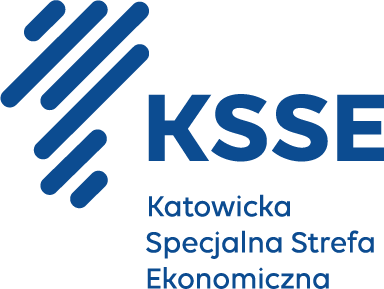 FORMULARZ OFERTOWYOferta w postępowaniu o udzielenie zamówienia na przeglądy okresowe stanu technicznego budynków w Akceleratorze Biznesowym KSSENON w Żorach, ul Rozwojowa 2.Nazwa Wykonawcy:	 	………………………………………………………..Adres Wykonawcy: 		………………………………………………………..KRS: 				………………………………………………………..NIP:				………………………………………………………..REGON:				………………………………………………………..tel. Kontaktowy			………………………………………………………email:				……………………………………………………..Składając ofertę w postępowaniu 30/04/2024/JZ  na przeglądy okresowe stanu technicznego budynków w Akceleratorze Biznesowym KSSENON w Żorach, ul Rozwojowa 2.Wykonawca oferuje wykonanie zamówienia zgodnie z wymaganiami określonymi w dokumentach zamówienia (w szczególności w Zapytaniu Ofertowym) za cenę ofertową:Wykonawca oświadcza, że wybór złożonej oferty prowadzi / nie prowadzi do powstania u Zamawiającego obowiązku podatkowego zgodnie z ustawą z dnia 11 marca 2004 roku o podatku od towarów i usług (Dz. U. z 2020 r. poz. 106 j.t. ze zm.).:W przypadku, jeśli wybór oferty prowadzi do powstania u Zamawiającego obowiązku podatkowego, Wykonawca wskazuje nazwy następujących towarów i/lub usług, których dostawa i/lub świadczenie będą prowadziły do powstania obowiązku podatkowego wraz ze wskazaniem wartości towaru i/lub usługi objętych obowiązkiem podatkowym Zamawiającego (bez kwoty podatku) oraz wskazaniem stawki podatku od towarów i usług, która zgodnie z wiedzą Wykonawcy, będzie miała zastosowanie:Wykonawca oświadcza, że podana w Ofercie cena zawiera wszelkie koszty, jakie poniesie Zamawiający z tytułu realizacji umowy w sprawie zamówienia publicznego, zgodnie ze Wzorem umowy stanowiącym załącznik nr 4 do SWZ.Wykonawca zobowiązuje się do wykonania zamówienia w terminie i na warunkach określonych w Zamówieniu OfertowymWykonawca oświadcza, że z najwyższą starannością zapoznał się z Zapytaniem Ofertowym oraz wszelkimi załącznikami do niego, a wszelkie wątpliwości i pytania zadał na etapie postępowania o udzielenie zamówienia i uzyskał od Zamawiającego satysfakcjonujące odpowiedzi, skutkiem czego uznaje, że jest w stanie wykonać zamówienie na warunkach określonych w Zapytaniu oraz załącznikach do niego, co potwierdza składając niniejszą Ofertę.Wykonawca oświadcza, że Wzór umowy (stanowiący Załącznik Nr 4 do SWZ) został przez Wykonawcę zaakceptowany i Wykonawca zobowiązuje się w przypadku wyboru Oferty Wykonawcy do zawarcia umowy w sprawie zamówienia na podanych warunkach w miejscu i terminie wyznaczonym przez ZamawiającegoWykonawca oświadcza, że uważa się za związanego niniejszą Ofertą przez okres wskazany w Zapytaniu Ofertowym.Wykonawca oświadcza, że oferta obejmuje / nie obejmuje informacji stanowiących tajemnicę przedsiębiorstwa w rozumieniu przepisów ustawy z dnia 16 kwietnia 1993 r. o zwalczaniu nieuczciwej konkurencji (t.j. Dz. U. z 2020 r. poz. 1913). Informacje stanowiące tajemnicę przedsiębiorstwa zostały wydzielone do odrębnych plików oznaczonych jako „TAJEMNICA PRZEDSIĘBIORSTWA” i załadowane na Platformę zgodnie z Instrukcją dla wykonawców dostępną na Platformie (zob. § 2 ust. 3 i ust. 4 Instrukcji), a Wykonawca dołączył do oferty wykazanie zasadności zastrzeżenia objęcia tajemnicą przedsiębiorstwa w/w informacji. Poza w/w informacjami, pozostałe informacje zawarte w ofercie są jawne.Wykonawca Oświadcza, że w wypełnionym formularzu cenowym ceny jednostkowe netto obowiązywać będą w trakcie trwania umowy.Wykonawca Oświadcza, że do wyliczenia wartości brutto zastosowano właściwą stawkę podatku 
od towarów i usług VAT, w wysokości obowiązującej w dniu składania ofert.Wykonawca Oświadcza, że zapoznałem/am się z zapytaniem ofertowym i nie wnoszę żadnych zastrzeżeń oraz uzyskałem/am konieczne informacje do przygotowania oferty.Wykonawca Oświadcza, że składam ofertę na wykonanie przedmiotu zamówienia zgodnego 
z wymaganiami i warunkami opisanymi  przez Zamawiającego w zapytaniu.Wykonawca Oświadcza, że załączony wzór umowy akceptuję i zobowiązuję się  
w przypadku wyboru mojej oferty do zawarcia umowy zgodnie z tym wzorem.Wykonawca Oświadcza, że jestem związany/a niniejszą ofertą przez 30 dni licząc od dnia wyznaczonego jako termin  składania ofert.Pod groźbą odpowiedzialności karnej oświadczam(y), że załączone do oferty dokumenty opisują stan faktyczny i prawny aktualny na dzień otwarcia ofert (zgodnie z art.297 Kodeksu karnego).Data ………............. 2024 r.				    ……………………………………….						                           / podpis i pieczęć Wykonawcy/Lp.Przedmiot zamówieniaCena jedn. nettoVATCena jedn. brutto1.C1 – cena całkowita etap I, przegląd do 31 maja 20242.C2 – cena całkowita etap II, przegląd do 30 listopada 20243.C3 - Wykonanie przeglądów wraz z legalizacją hydrantów i gaśnicnazwa towaru / usługiwartość towaru / usługistawka podatku VAT